Find 26 words in the word search puzzle (not duplicates). Note: words can be in any    direction, including diagonal and backwards.Write the words (including duplicates) in order to form a well-known saying of Jesus.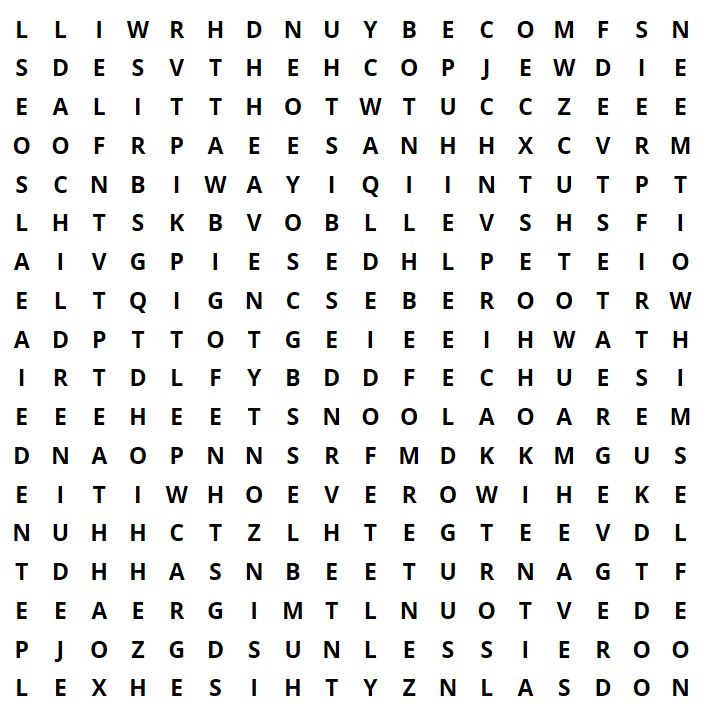 kingdom  x2humblesthereforegreatestyou  x2thisof  x2childthe  x3willenterin  x2andnoturnheaven  x2waywhoeverlittle  x2as  x2intobecomehimselfischildrenunlessJesus said: ‘_______________________________________________________________________________________________________________________________________________________.’